ACTIVITY:Talking About How I Feel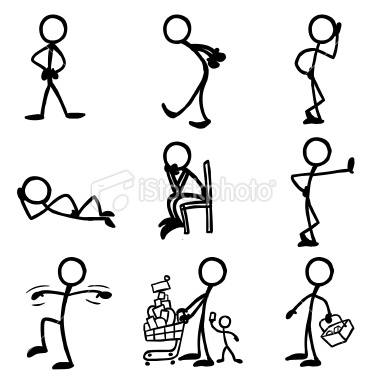 